Муниципальное бюджетное дошкольное образовательное учреждениеДетский сад № 44Конспект занятия по правилам дорожного движения:« Путешествие по правилам дорожного движения »                                                                                    Подготовила воспитатель:                                                                             Сириченко Любовь ОлеговнаНовочеркасск2018«Путешествие по правилам дорожного движения»Цель: Закрепление знаний у детей правил дорожного движения. Задачи:Образовательная:- Обобщить и расширять знания о правилах поведения на улице. Закреплять название и назначение дорожных знаков.Коррекционная:- Способствовать развитию речи детей, пополнению активного и пассивного словаря детей в процессе занятия. Развивать связную речь.Воспитательная:-Воспитывать ответственное отношение к своей безопасности на улице. Способствовать формированию положительных эмоций от совместных игр.Материалы: костюм Карлсона , карточки с видами транспорта, дорожные знаки, мяч, ковер «пешеходный переход», машинки большого размера, два светофора, две стойки, две машинки привязанные веревкой к карандашу.Дифференциация: Разрезные картинки.Ход НОД:Воспитатель: Дорогие ребята! Сегодня мы с вами отправляемся в необыкновенное путешествие по правилам дорожного движения. На нашем пути будет несколько остановок, где нас ждут непростые задания. Но прежде, чем отправиться в путь, скажите на каком транспорте можно совершить путешествие? (ответы детей)- Правильно. Перед долгим путешествием, проведем разминку.Игра: «Что куда?»Детям предлагаются три карточки, на которых: облако, две прямые линии - дорога, и две волнистые линии. Воспитатель  показывает карточку, а дети называют транспорт и вид, к которому он относится. Например: карточка «облако» - самолет - воздушный вид транспорта.Воспитатель: Отправляемся в путь.Первая станция: Ребята, посмотрите пожалуйста куда мы с вами приехали? (ответы детей) Да, это «Город пешеходов». Ребята, скажите пожалуйста, а кто такие пешеходы? Каким должен быть пешеход?(ответы детей)Правильно ребята пешеход должен быть внимательным, аккуратным, старательным. А  где пешеходы должны переходить дорогу?( ответы детей: по пешеходному переходу.)А вы знаете правила безопасности на дороге?( ответы детей)Давайте с вами поиграем в игру с мячом: «Продолжи фразу». Дети встают в круг. Воспитатель  бросает мяч и задает вопрос, ребенок отвечает и возвращает мяч.По дороге кто идет? (пешеход).Что едет по дороге? (машины.)Где люди ждут автобус? (на остановке).Кто автобус ведет? (водитель).Где правильно переходить дорогу? (по пешеходному переходу).Где играют дети? (на детской площадке).Сколько глаз у светофора? (три).Если горит красный глаз, то о чем он говорит? (путь закрыт).Что зеленый говорит? (путь открыт).Воспитатель: Молодцы! На все вопросы ответили правильно. Звучит музыка, входит Карлсон (взрослый).Карлсон: Здравствуйте, ребята! Я иду в школу дорожных наук, хочу ПДД выучить. А вы, что тут делаете?Воспитатель: А мы как раз повторяем ПДД. Оставайся с нами, мы расскажем все, что знаем.Карлсон: А с дорожными знаками вы знакомы?Воспитатель: Да.Карлсон: Это хорошо. У меня в портфеле дорожные знаки, но что они обозначают, я не знаю.А мы тебе сейчас поможем.Карлсон а ты знаешь как нужно переходить дорогу?Карлсон: Конечно, ползти на четвереньках, а потом быстро побежать.Ребята давайте расскажем Карлсону, как нужно переходить дорогу, и для чего нужны пешеходные переходы?( ответы детей)Карлсон , а ты что- нибудь слышал про светофор?Карлсон: нет.И ты не знаешь на какой сигнал светофора можно перейти дорогу?Карлсон: Ну я пойду на красный цвет, он больше всего мне нравится.Ребята можно переходить дорогу  на красный сигнал светофора?(ответы детей: нет.)Воспитатель: Давайте продолжим наше путешествие, и там ты всё узнаешь о сигналах светофора.  (ответы детей)Вторая станция «Светофория». Ребята посмотрите вокруг, что вы здесь видите?( ответы детей)Воспитатель: Да, правильно ребята.У любого перекрестка, Нас встречает светофор, И заводит очень просто, С пешеходом разговор. Свет зеленый – проходи, Желтый лучше подожди. Если свет зажегся красный - Значит, двигаться опасно!Воспитатель: Ну, что запомнил Карлсон, на какой сигнал светофора надо переходить дорогу?Карлсон: Да.Тогда послушай нашу песенку про светофор.А сейчас мы с вами поиграем.Музыкальная игра: «Музыкальный светофор» музыка Е.Комальковой, слова С.Михалкова (сборник «Играем и танцуем» 1992 г.)Воспитатель устанавливает напротив друг друга два светофора, между ними пешеходная дорожка. Две группы детей стоят у светофора. Под музыку «Веселые пешеходы» дети-пешеходы переходят дорогу по зебре. Светофоры «горят» зеленым светом. Под музыку «Машины», дети-водители едут на машинках по проезжей части дороги. На светофорах красный свет. Побеждает та команда (водители или пешеходы), которая внимательно следит за музыкой и светофором.Воспитатель: Ребята, о чем еще очень важном мы не рассказали Карлсону? Что мы ежедневно видим вдоль дорог? (дорожные знаки). Правильно, это дорожные знаки. А чем они отличаются друг от друга? (цветом, формой). А какие бывают дорожные знаки? (запрещающие, предупреждающие, предписывающие и указательные).Молодцы ребята, а давайте с вами дальше отправимся в путешествие. Карлсон ты с нами?Следующая наша станция: «Дорожные знаки»Дети куда мы с вами приехали?(ответы детей)Карлсон: А у  меня в портфеле много разных знаков. Только я ничего про них не знаю.Воспитатель: Мы сейчас с ними поиграем. (Все знаки Карлсон  выкладывает на стол, так ,чтобы они были видны детям. Воспитатель  читает стихотворения, а дети находят соответствующий знак. Называют его и определяют группу.Эй, водитель осторожно!
Ехать быстро невозможно.
Знают люди все на свете-
В этом месте ходят дети! 
(Знак «Дети»)+Белый треугольник, красная кайма.
Чудный паровозик
С дымом у окна.
Этим паровозиком правит дед-чудак.
Кто из вас подскажет,
Что это за знак?
(Знак «Железнодорожный переезд без шлагбаума»)+На дорожном знаке том
Человек идет пешком.
Полосатые дорожки
Постелили нам под ножки.
Чтобы мы забот не знали
И по ним вперед шагали.
(Знак «Пешеходный переход»)+Красный круг, а в нем мой друг,Быстрый друг - велосипед.Знак гласит: здесь и вокругНа велосипеде проезда нет.( Знак «Езда на велосипедах запрещена»)Знак водителей стращает,Въезд машинам запрещает!Не пытайтесь сгорячаЕхать мимо кирпича!( Знак «Въезд запрещен»)Я не мыл в дороге рук,Поел Фрукты, овощи.Заболел и вижу пунктМедицинской помощи.(Знак « Пункт первой медицинской помощи»)Можно встретить знак такой
На дороге скоростной,
Где больших размеров яма
И ходить опасно прямо,
Там где строится район,
Школа, дом иль стадион.
(Знак «Движение пешеходов запрещено»)Под этим знаком, как ни странно,
Все ждут чего-то постоянно.
Кто-то сидя, кто-то стоя…
Что за место здесь такое?
( Знак «Место остановки автобуса»)
Воспитатель: Теперь Карлсон  ты знаешь, как называются знаки в твоем портфеле. А наше путешествие подходит к концу.Осталась последняя станция: Ребята отправляемся в путь, на каком транспорте мы совершим наше путешествие?(ответы детей)На какую станцию мы с вами приехали?( ответы детей)Правильно ребята «Дорожная эстафета», а как вы думаете что нас здесь ждёт?(ответы детей)I игра: «Ловкие водители»: Двум командам игроков нужно провести машинку за веревочку между стойками, не сбив их.II игра: «Быстрые водители»: К веревке, средней длины привязывается машинка с одного конца, и карандаш с другого. Участникам команд нужно как можно быстрее намотать веревку с машинкой на карандаш. Воспитатель: Вот и закончилось наше путешествие в страну правил дорожного движения. Вы показали себя грамотными, знающими пешеходами, и помогли Карлсону выучить дорожные знаки.Карлсон: спасибо вам  дети, я теперь тоже буду учить правила дорожного движения.Воспитатель: и хочется еще раз напомнить вам, ребята: Все время будь внимательным,И помни наперед: Свои имеют правила, водитель и пешеход.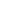 